ΣΥΛΛΟΓΟΣ ΕΚΠΑΙΔΕΥΤΙΚΩΝ Π. Ε.                    Μαρούσι  31 – 10 – 2016                                                                                                                     ΑΜΑΡΟΥΣΙΟΥ                                                   Αρ. Πρ.: 181Ταχ. Δ/νση: Κηφισίας 211                                           Τ. Κ. 15124 Μαρούσι                                                  Τηλ. : 210 8020697                                                                                         Πληροφ.: Δ. Πολυχρονιάδης (6945394406)     Email:syll2grafeio@gmail.com                                               Δικτυακός τόπος: http//: www.syllogosekpaideutikonpeamarousisou.gr                                                                         ΠΡΟΣ: Τα μέλη του Συλλόγου μαςΠ Ρ Ο Σ Κ Λ Η Σ Η(Κάλεσμα του Δ. Σ. του Συλλόγου Εκπ/κών Π. Ε. Αμαρουσίου προς τις/τους συναδέλφους που θα καταλάβουν τις νεοσυστηθείσες οργανικές θέσεις στην Π. Ε. των κλάδων:ΠΕ05,  ΠΕ07, ΠΕ 19 - 20, ΠΕ32 σε σύσκεψη την ΠΕΜΠΤΗ 3 – 11 – 2016 στις 19:00 στο 8ο ΔΗΜ. ΣΧ. ΑΜΑΡΟΥΣΙΟΥ – Μαραθωνοδρόμου 54 στο Μαρούσι)Συναδέλφισσες, συνάδελφοιΣύμφωνα με το Φ.Ε.Κ. αρ. 3391 της 20 – 10 – 2016  και ύστερα από τρία χρόνια αγώνων και πιέσεων του συνδιακλιστικού κινήματος, συστήθηκαν οργανικές θέσεις στην Π. Ε. για τις/τους μεταταχθείσες/ματαταχθέντες συναδέλφους μας από τη δευτεροβάθμια εκπαίδευση των κλάδων: ΠΕ05 (γαλλικής γλώσσας), ΠΕ07 (γερμανικής γλώσσας), ΠΕ 19 – 90 (πληροφορικής) και ΠΕ32 (Θεατρικής Αγωγής). Συγκεκριμένα στη Β΄Δ/νση Π. Ε. Αθήνας συστήθηκαν 67 οργανικές θέσεις κλάδου ΠΕ05, 26 οργανικές θέσεις ΠΕ07, 85 οργανικές θέσεις ΠΕ19 – 20 και 2 οργανικές θέσεις ΠΕ32. Στο πλαίσιο αυτό και για την καλύτερη οργάνωση των διεκδικήσεων μας αναφορικά με το θέμα της σύστασης και κατάληψης των οργανικών θέσεων που προορίζονται για τις/τους συγκεκριμένους συναδέλφους των ειδικοτήτων αυτών, το Δ. Σ. του Συλλόγου Εκπ/κών Π. Ε. Αμαρουσίου ΚΑΛΕΙ όσους συναδέλφους των ειδικοτήτων ΠΕ05, ΠΕ07, ΠΕ19 – 20 και ΠΕ32 των συγκεριμένων κατηγορίων (που προέρχονται από μετάταξη) και υπηρετούν στα σχολεία της περιοχής ευθύνης του Συλλόγου μας, σε ΣΥΣΚΕΨΗ για την περαιτέρω οργάνωση των διεκδικήσεων μας, αλλά και κάθε άλλο ζήτημα που αφορά τις συγκεκριμένες ειδικότητες, την ΠΕΜΠΤΗ 3 – 11 – 2016 στις 19:00 στο 8ο Δημ. Σχ. Αμαρουσίου – Μαραθωνοδρόμου 54 στο Μαρούσι). 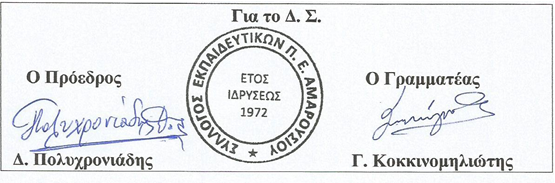 